НАРУЧИЛАЦКЛИНИЧКИ  ЦЕНТАР ВОЈВОДИНЕул. Хајдук Вељкова бр. 1, Нови Сад(www.kcv.rs)ОБАВЕШТЕЊЕ О ЗАКЉУЧЕНОМ УГОВОРУ У  ПОСТУПКУ ЈАВНЕ НАБАВКЕ БРОЈ 242-15-OВрста наручиоца: ЗДРАВСТВОВрста предмета: Опис предмета набавке, назив и ознака из општег речника набавке: Набавка тестере за обдукционе сале, са припадајућим прибором, за потребе Центра за судску медицину, токсикологију и молекуларну генетику у оквиру Клиничког центра Војводине33140000 – медицински потрошни материјал Уговорена вредност: без ПДВ-а 2.593.800,00 динара, односно 3.112.560,00 динара са ПДВ-омКритеријум за доделу уговора: најнижа понуђена ценаБрој примљених понуда: 1Понуђена цена: Највиша: 2.593.800,00  динараНајнижа: 2.593.800,00   динараПонуђена цена код прихваљивих понуда:Највиша: 2.593.800,00 динара Најнижа: 2.593.800,00 динараДатум доношења одлуке о додели уговора: 09.12.2015.Датум закључења уговора: 18.12.2015.Основни подаци о добављачу:„Ecotrade BG“ д.о.о., Страхињића Бана 3, НишПериод важења уговора: до дана у којем добављач у целости испоручи наручиоцу добра која су предмет овог уговора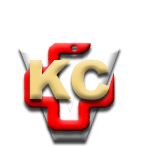 КЛИНИЧКИ ЦЕНТАР ВОЈВОДИНЕ21000 Нови Сад, Хајдук Вељка 1, Србија,телефон: + 381 21 487 22 05; 487 22 17; фаx : + 381 21 487 22 04; 487 22 16www.kcv.rs, e-mail: uprava@kcv.rs, ПИБ:101696893